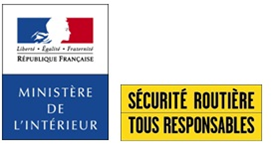 Vendredi 17 novembre 2017, à l’Utac Ceram de Montlhéry Lancement de la nouvelle campagne de sensibilisation au port de la ceinture de sécurité. Présentation presse du crash test « voiture contre voiture ».  Les images du crash test ont été mises à disposition de la presse. Ces images sont extraites des caméras embarquées et extérieures, dans les voitures au moment de l’impact.Situation initiale Véhicule A : 2 enfants à l’arrière, un attaché (6 ans) l’autre non attaché (10 ans). Celui de 10 ans est installé derrière le conducteur. Le conducteur est attaché.Véhicule B : 2 mannequins (poids moyen de femmes) à l’arrière, un attaché, l’autre pas. Celui non attaché est installé derrière le conducteur. Le conducteur est attaché.Au moment de l’impactChaque voiture est à 50 km/h. Choc de 50 contre 50 km/h = 100 km/h.Le choc se fait en face à face.Les images Situation (Voiture, angle)Analyse (mouvement des passagers, les conséquences physiques)Caméra embarquée, vue sur enfants attaché/non attaché.L’enfant non-attaché est projeté sur le siège du conducteur, ce qui devrait avoir pour conséquences des lésions au niveau de la tête et du cou. Il est ensuite projeté sur le plafond da la voiture, obstacle fixe, qui va susciter de nouvelles blessures. Son pronostic vital est sérieusement engagé. L’enfant attaché, lui, même projeté (les membres et tête) à l’avant, ne touche aucun obstacle rigide. On peut donc supposer que les blessures seront nettement moins graves que celles de l’enfant non attaché. Son pronostic vital ne devrait pas être engagé. De plus, l’enfant non attaché peut, par son poids projeté sur le siège avant, aggraver les lésions du conducteur.Caméra embarquée, vue sur adulte arrière attaché/non attaché.La femme passagère arrière non-attachée est projetée sur le siège du conducteur, risquant de tuer ce dernier, elle-même gravement blessée, au niveau de la tête et du cou. 